3GPP TSG-CT WG1 Meeting #128-e	C1-210XXXElectronic meeting, 25 February – 5 March 2021	was C1-210966***** start of change*****9.2.2	Establishment cause for non-3GPP accessThe purpose of the Establishment cause for non-3GPP access information element is to provide the establishment cause for non-3GPP access.The Establishment cause for non-3GPP access information element is coded as shown in figures 9.2.2-1 and table 9.2.2-1.The Establishment cause for non-3GPP access is a type 3 information element with length of 2 octets.Figure 9.2.2-1: Establishment cause for non-3GPP access information elementTable 9.2.2-1: Establishment cause for non-3GPP access information element***** end of change*****CR-Form-v12.0CR-Form-v12.0CR-Form-v12.0CR-Form-v12.0CR-Form-v12.0CR-Form-v12.0CR-Form-v12.0CR-Form-v12.0CR-Form-v12.0CHANGE REQUESTCHANGE REQUESTCHANGE REQUESTCHANGE REQUESTCHANGE REQUESTCHANGE REQUESTCHANGE REQUESTCHANGE REQUESTCHANGE REQUEST24.502CR0186rev1Current version:17.1.0For HELP on using this form: comprehensive instructions can be found at 
http://www.3gpp.org/Change-Requests.For HELP on using this form: comprehensive instructions can be found at 
http://www.3gpp.org/Change-Requests.For HELP on using this form: comprehensive instructions can be found at 
http://www.3gpp.org/Change-Requests.For HELP on using this form: comprehensive instructions can be found at 
http://www.3gpp.org/Change-Requests.For HELP on using this form: comprehensive instructions can be found at 
http://www.3gpp.org/Change-Requests.For HELP on using this form: comprehensive instructions can be found at 
http://www.3gpp.org/Change-Requests.For HELP on using this form: comprehensive instructions can be found at 
http://www.3gpp.org/Change-Requests.For HELP on using this form: comprehensive instructions can be found at 
http://www.3gpp.org/Change-Requests.For HELP on using this form: comprehensive instructions can be found at 
http://www.3gpp.org/Change-Requests.Proposed change affects:UICC appsMExRadio Access NetworkCore NetworkTitle:	MMTEL Voice and MMTEL Video in non-3GPPMMTEL Voice and MMTEL Video in non-3GPPMMTEL Voice and MMTEL Video in non-3GPPMMTEL Voice and MMTEL Video in non-3GPPMMTEL Voice and MMTEL Video in non-3GPPMMTEL Voice and MMTEL Video in non-3GPPMMTEL Voice and MMTEL Video in non-3GPPMMTEL Voice and MMTEL Video in non-3GPPMMTEL Voice and MMTEL Video in non-3GPPMMTEL Voice and MMTEL Video in non-3GPPSource to WG:Huawei, HiSiliconHuawei, HiSiliconHuawei, HiSiliconHuawei, HiSiliconHuawei, HiSiliconHuawei, HiSiliconHuawei, HiSiliconHuawei, HiSiliconHuawei, HiSiliconHuawei, HiSiliconSource to TSG:C1C1C1C1C1C1C1C1C1C1Work item code:5GProtoc17-non3GPP5GProtoc17-non3GPP5GProtoc17-non3GPP5GProtoc17-non3GPP5GProtoc17-non3GPPDate:Date:Date:2021-02-18Category:FRelease:Release:Release:Rel-17Use one of the following categories:
F  (correction)
A  (mirror corresponding to a change in an earlier release)
B  (addition of feature), 
C  (functional modification of feature)
D  (editorial modification)Detailed explanations of the above categories can
be found in 3GPP TR 21.900.Use one of the following categories:
F  (correction)
A  (mirror corresponding to a change in an earlier release)
B  (addition of feature), 
C  (functional modification of feature)
D  (editorial modification)Detailed explanations of the above categories can
be found in 3GPP TR 21.900.Use one of the following categories:
F  (correction)
A  (mirror corresponding to a change in an earlier release)
B  (addition of feature), 
C  (functional modification of feature)
D  (editorial modification)Detailed explanations of the above categories can
be found in 3GPP TR 21.900.Use one of the following categories:
F  (correction)
A  (mirror corresponding to a change in an earlier release)
B  (addition of feature), 
C  (functional modification of feature)
D  (editorial modification)Detailed explanations of the above categories can
be found in 3GPP TR 21.900.Use one of the following categories:
F  (correction)
A  (mirror corresponding to a change in an earlier release)
B  (addition of feature), 
C  (functional modification of feature)
D  (editorial modification)Detailed explanations of the above categories can
be found in 3GPP TR 21.900.Use one of the following categories:
F  (correction)
A  (mirror corresponding to a change in an earlier release)
B  (addition of feature), 
C  (functional modification of feature)
D  (editorial modification)Detailed explanations of the above categories can
be found in 3GPP TR 21.900.Use one of the following categories:
F  (correction)
A  (mirror corresponding to a change in an earlier release)
B  (addition of feature), 
C  (functional modification of feature)
D  (editorial modification)Detailed explanations of the above categories can
be found in 3GPP TR 21.900.Use one of the following categories:
F  (correction)
A  (mirror corresponding to a change in an earlier release)
B  (addition of feature), 
C  (functional modification of feature)
D  (editorial modification)Detailed explanations of the above categories can
be found in 3GPP TR 21.900.Use one of the following releases:
Rel-8	(Release 8)
Rel-9	(Release 9)
Rel-10	(Release 10)
Rel-11	(Release 11)
...
Rel-15	(Release 15)
Rel-16	(Release 16)
Rel-17	(Release 17)
Rel-18	(Release 18)Use one of the following releases:
Rel-8	(Release 8)
Rel-9	(Release 9)
Rel-10	(Release 10)
Rel-11	(Release 11)
...
Rel-15	(Release 15)
Rel-16	(Release 16)
Rel-17	(Release 17)
Rel-18	(Release 18)Reason for change:Reason for change:According to the following text quoted from M 2.1.1 of TS 24.173 shows, the MMTEL layer may provide the “handover of ongoing MMTEL voice call from non-3GPP access” or “handover of ongoing MMTEL video call from non-3GPP access” relevant information to NAS layer. The ongoing MMTEL voice/video call can be handover from non-3GPP access, that also means the MMTEL voice/video call was performed over non-3GPP access. However there is no corresponding establishment cause for MMTEL voice call and MMTEL video call over non-3GPP access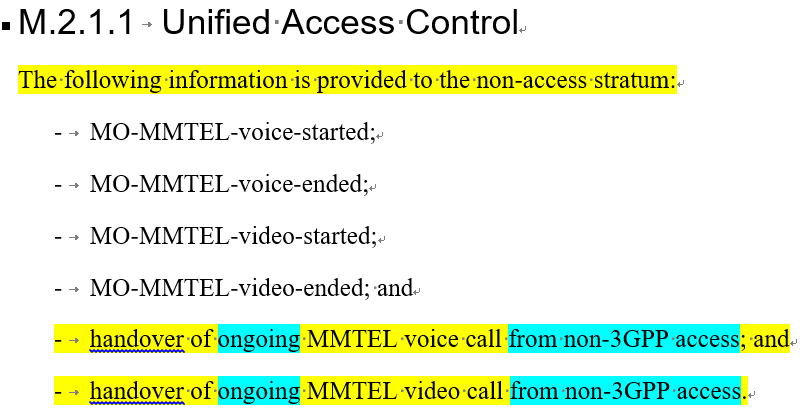 According to the following text quoted from M 2.1.1 of TS 24.173 shows, the MMTEL layer may provide the “handover of ongoing MMTEL voice call from non-3GPP access” or “handover of ongoing MMTEL video call from non-3GPP access” relevant information to NAS layer. The ongoing MMTEL voice/video call can be handover from non-3GPP access, that also means the MMTEL voice/video call was performed over non-3GPP access. However there is no corresponding establishment cause for MMTEL voice call and MMTEL video call over non-3GPP accessAccording to the following text quoted from M 2.1.1 of TS 24.173 shows, the MMTEL layer may provide the “handover of ongoing MMTEL voice call from non-3GPP access” or “handover of ongoing MMTEL video call from non-3GPP access” relevant information to NAS layer. The ongoing MMTEL voice/video call can be handover from non-3GPP access, that also means the MMTEL voice/video call was performed over non-3GPP access. However there is no corresponding establishment cause for MMTEL voice call and MMTEL video call over non-3GPP accessAccording to the following text quoted from M 2.1.1 of TS 24.173 shows, the MMTEL layer may provide the “handover of ongoing MMTEL voice call from non-3GPP access” or “handover of ongoing MMTEL video call from non-3GPP access” relevant information to NAS layer. The ongoing MMTEL voice/video call can be handover from non-3GPP access, that also means the MMTEL voice/video call was performed over non-3GPP access. However there is no corresponding establishment cause for MMTEL voice call and MMTEL video call over non-3GPP accessAccording to the following text quoted from M 2.1.1 of TS 24.173 shows, the MMTEL layer may provide the “handover of ongoing MMTEL voice call from non-3GPP access” or “handover of ongoing MMTEL video call from non-3GPP access” relevant information to NAS layer. The ongoing MMTEL voice/video call can be handover from non-3GPP access, that also means the MMTEL voice/video call was performed over non-3GPP access. However there is no corresponding establishment cause for MMTEL voice call and MMTEL video call over non-3GPP accessAccording to the following text quoted from M 2.1.1 of TS 24.173 shows, the MMTEL layer may provide the “handover of ongoing MMTEL voice call from non-3GPP access” or “handover of ongoing MMTEL video call from non-3GPP access” relevant information to NAS layer. The ongoing MMTEL voice/video call can be handover from non-3GPP access, that also means the MMTEL voice/video call was performed over non-3GPP access. However there is no corresponding establishment cause for MMTEL voice call and MMTEL video call over non-3GPP accessAccording to the following text quoted from M 2.1.1 of TS 24.173 shows, the MMTEL layer may provide the “handover of ongoing MMTEL voice call from non-3GPP access” or “handover of ongoing MMTEL video call from non-3GPP access” relevant information to NAS layer. The ongoing MMTEL voice/video call can be handover from non-3GPP access, that also means the MMTEL voice/video call was performed over non-3GPP access. However there is no corresponding establishment cause for MMTEL voice call and MMTEL video call over non-3GPP accessAccording to the following text quoted from M 2.1.1 of TS 24.173 shows, the MMTEL layer may provide the “handover of ongoing MMTEL voice call from non-3GPP access” or “handover of ongoing MMTEL video call from non-3GPP access” relevant information to NAS layer. The ongoing MMTEL voice/video call can be handover from non-3GPP access, that also means the MMTEL voice/video call was performed over non-3GPP access. However there is no corresponding establishment cause for MMTEL voice call and MMTEL video call over non-3GPP accessAccording to the following text quoted from M 2.1.1 of TS 24.173 shows, the MMTEL layer may provide the “handover of ongoing MMTEL voice call from non-3GPP access” or “handover of ongoing MMTEL video call from non-3GPP access” relevant information to NAS layer. The ongoing MMTEL voice/video call can be handover from non-3GPP access, that also means the MMTEL voice/video call was performed over non-3GPP access. However there is no corresponding establishment cause for MMTEL voice call and MMTEL video call over non-3GPP accessSummary of change:Summary of change:Add the establishment causes for MMTEL voice call and MMTEL video call over non-3GPP accessAdd the establishment causes for MMTEL voice call and MMTEL video call over non-3GPP accessAdd the establishment causes for MMTEL voice call and MMTEL video call over non-3GPP accessAdd the establishment causes for MMTEL voice call and MMTEL video call over non-3GPP accessAdd the establishment causes for MMTEL voice call and MMTEL video call over non-3GPP accessAdd the establishment causes for MMTEL voice call and MMTEL video call over non-3GPP accessAdd the establishment causes for MMTEL voice call and MMTEL video call over non-3GPP accessAdd the establishment causes for MMTEL voice call and MMTEL video call over non-3GPP accessAdd the establishment causes for MMTEL voice call and MMTEL video call over non-3GPP accessConsequences if not approved:Consequences if not approved:Lack of establishment causes for MMTEL voice call and MMTEL video call over non-3GPP accessLack of establishment causes for MMTEL voice call and MMTEL video call over non-3GPP accessLack of establishment causes for MMTEL voice call and MMTEL video call over non-3GPP accessLack of establishment causes for MMTEL voice call and MMTEL video call over non-3GPP accessLack of establishment causes for MMTEL voice call and MMTEL video call over non-3GPP accessLack of establishment causes for MMTEL voice call and MMTEL video call over non-3GPP accessLack of establishment causes for MMTEL voice call and MMTEL video call over non-3GPP accessLack of establishment causes for MMTEL voice call and MMTEL video call over non-3GPP accessLack of establishment causes for MMTEL voice call and MMTEL video call over non-3GPP accessClauses affected:Clauses affected:9.2.29.2.29.2.29.2.29.2.29.2.29.2.29.2.29.2.2YNOther specsOther specsX Other core specifications	 Other core specifications	 Other core specifications	 Other core specifications	TS/TR ... CR ... TS/TR ... CR ... TS/TR ... CR ... affected:affected:X Test specifications Test specifications Test specifications Test specificationsTS/TR ... CR ... TS/TR ... CR ... TS/TR ... CR ... (show related CRs)(show related CRs)X O&M Specifications O&M Specifications O&M Specifications O&M SpecificationsTS/TR ... CR ... TS/TR ... CR ... TS/TR ... CR ... Other comments:Other comments:This CR's revision history:This CR's revision history:87654321Establishment cause for non-3GPP access IEIEstablishment cause for non-3GPP access IEIEstablishment cause for non-3GPP access IEIEstablishment cause for non-3GPP access IEIEstablishment cause for non-3GPP access IEIEstablishment cause for non-3GPP access IEIEstablishment cause for non-3GPP access IEIEstablishment cause for non-3GPP access IEIoctet 10Spare0Spare0Spare0SpareN3AECN3AECN3AECN3AECoctet 2Establishment cause for non-3GPP access (N3AEC) (octet 2 bits 1 to 4)Bits4 3 2 10 0 0 0		emergency0 0 0 1		highPriorityAccess0 0 1 1		mo-Signalling0 1 0 0		mo-Data1 0 0 0		mps-PriorityAccess1 0 0 1		mcs-PriorityAccess1 0 1 0		mo-SMSAll other values are spare values. The receiving entity shall treat a spare value as 0100, "mo-Data".